-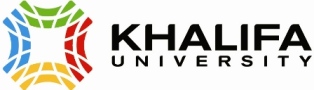 ‘The Library Catalogue’ – Account setupAccess Khalifa University Webpage: http://www.kustar.ac.aeClick on ‘login’, then ‘Library Account’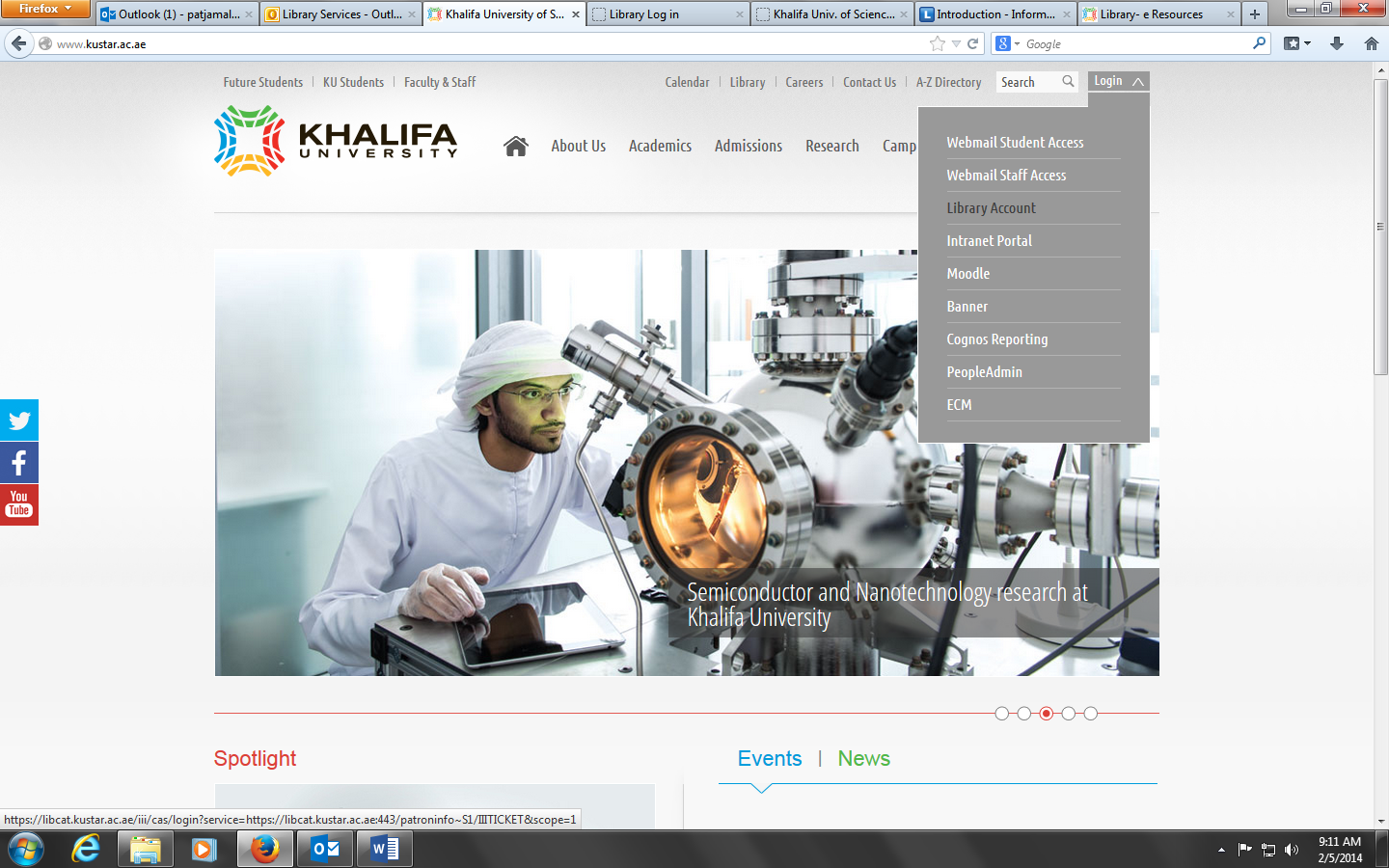 Type in your ID number in the ID number field and click on ‘submit’. The next page will prompt you to enter a PIN. The PIN should be alpha-numeric. Remember your pin!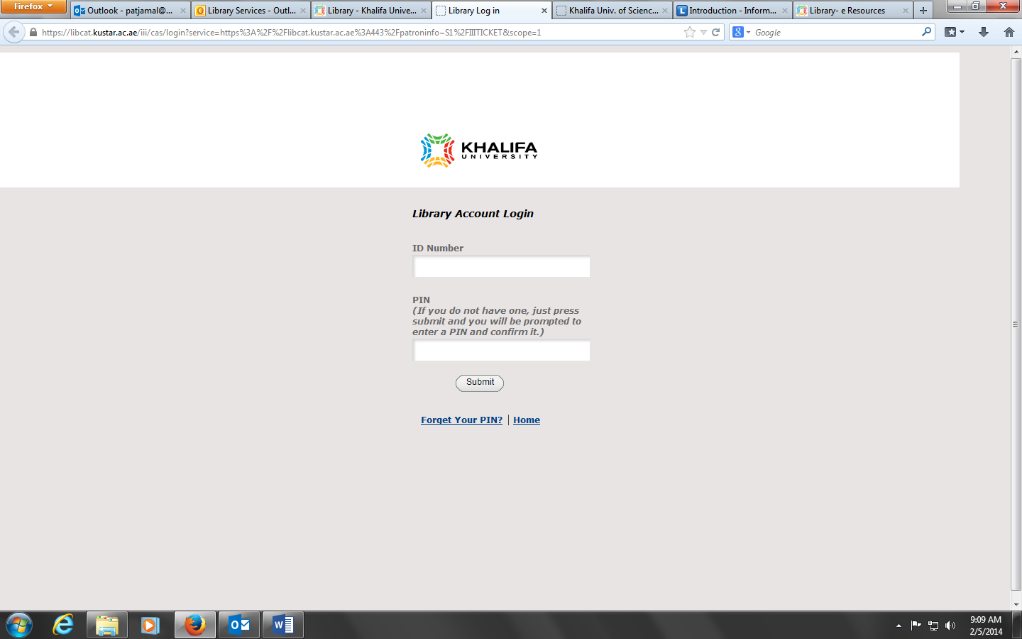  You can renew any items you have out on loan, put a hold on a book that is checked out, change your PIN, save lists of searches, etc…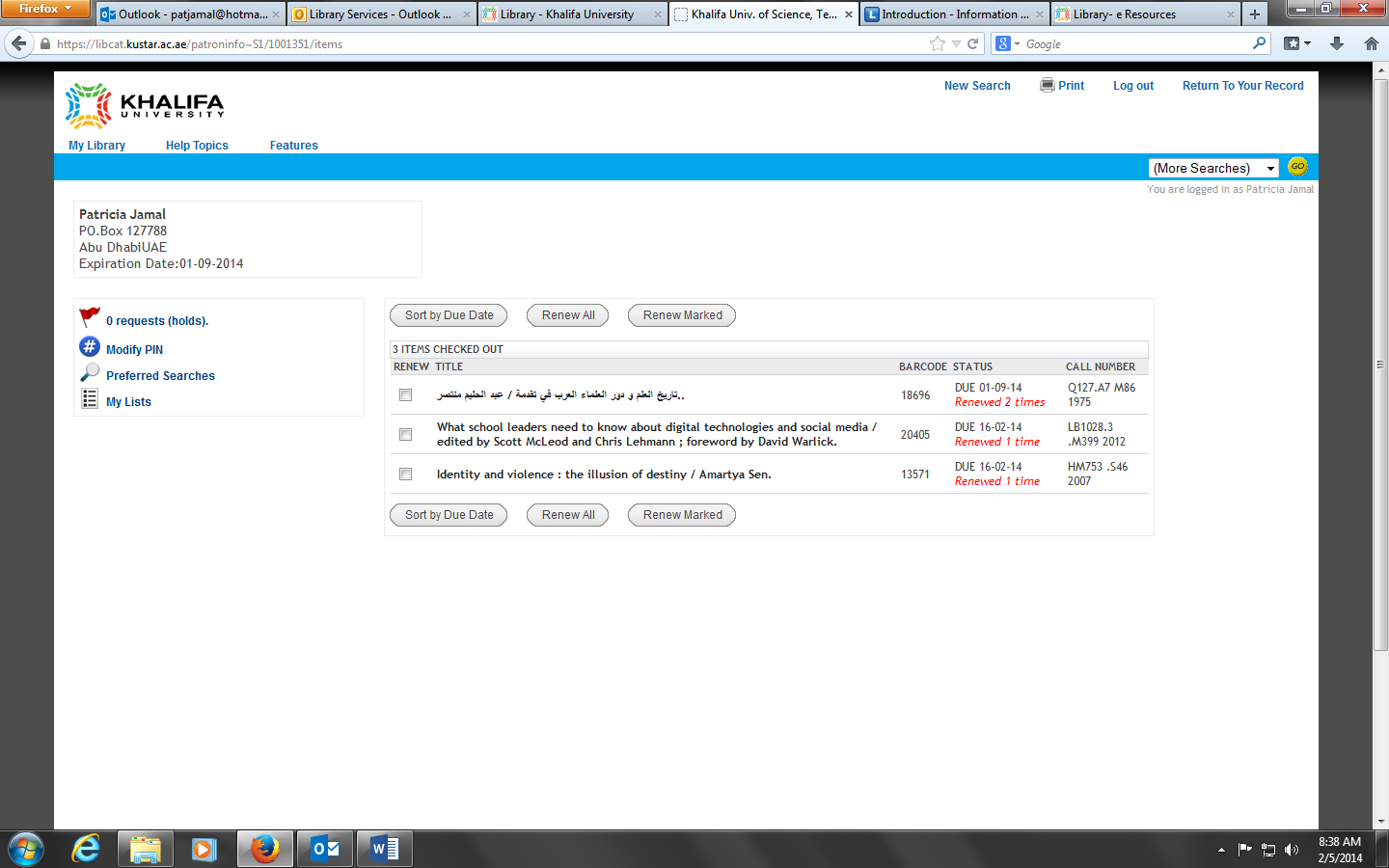 Another way to login to your Library account:Go to Khalifa University Webpage http://www.kustar.ac.aeClick on LibraryClick on Search Catalog OnlyClick on LoginNote: If you need to reset your password for any reason, please contact the library staff by email, phone or     come visit us in the Library.